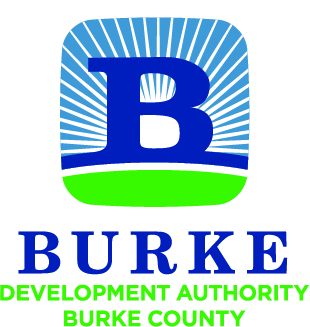 Development Authority of Burke CountyRegular Monthly MeetingAll meetings of the Development Authority of Burke County shall be held in accordance with the provisions of O.C.G.A. § 50-14-1 et seq.  The public shall at all times be afforded access to all meetings other than executive sessions.January 24, 2017								        10:00 AMCall to Order							           W.H. Harper, Jr.Intergovernmental Agreement for SPLOST IVOption to Purchase PropertyApproval of Minutes (11.22.16 and 12.29.16)Financial Report						             Merv WaldropAccount BalancesSPLOST DisbursementsStaff Reports / Updates					                Jessica HoodActivity UpdateUpdate - BradleyUpdate – Red CarpetContracts / Purchases for Red Carpet TourPartner UpdatesNEXT MEETING						 	     February 28, 2017										       10:00 AM